            ҠАРАР                                                                                               РЕШЕНИЕСовета сельского поселения Старотумбагушевский сельсовет муниципального района Шаранский  район Республики Башкортостан Об избрании состава Постоянной комиссии по социально – гуманитарным вопросам Совета сельского поселенияСтаротумбагушевский сельсовет муниципального района Шаранский район Республики БашкортостанВ соответствии со статьей 15 Регламента Совета сельского поселения Старотумбагушевский сельсовет муниципального района Шаранский район Республики Башкортостан Совет сельского поселения Старотумбагушевский сельсовет муниципального района Шаранский район Республики Башкортостан решил: Сформировать Постоянную комиссию  по социально – гуманитарным вопросам в количестве 3 депутатов. Избрать в состав Постоянной комиссии по социально – гуманитарным вопросам следующих депутатов Совета:Гумеровой Галины Асылгареевны - избирательный округ №  3;Галиной Клары Давлетгалеевны - избирательный округ № 2;Шамшеева Владимира Владиславовича - избирательный округ №  6. Глава сельского поселенияСтаротумбагушевский сельсовет муниципального района Шаранский  районРеспублики Башкортостан                                                      Н.В.Бикташевад. Старотумбагушево 28 марта 2011 года№ 8БАШҠОРТОСТАН  РЕСПУБЛИКАҺЫШАРАН  РАЙОНЫМУНИЦИПАЛЬ  РАЙОНЫНЫИСКЕ ТОМБАҒОШ АУЫЛ СОВЕТЫАУЫЛ БИЛӘМӘҺЕ СОВЕТЫИске Томбағош ауылы,тел(34769) 2-47-19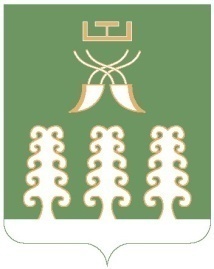 РЕСПУБЛИКА  БАШКОРТОСТАНМУНИЦИПАЛЬНЫЙ РАЙОНШАРАНСКИЙ РАЙОНСОВЕТ  СЕЛЬСКОГО ПОСЕЛЕНИЯСТАРОТУМБАГУШЕВСКИЙ СЕЛЬСОВЕТс. Старотумбагушево, тел.(34769)  2-47-19